Name_______________________________________Topics 1 and 2 ReviewConsider the infinite geometric sequence  .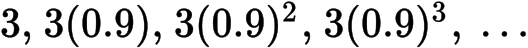 Write down the 10th term of the sequence. Do not simplify your answer. [1]Find the sum of the infinite sequence. [4]Let  , for  .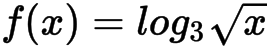 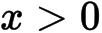 Show that  . [2]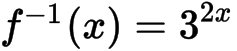 Write down the range of  . [1]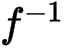 In a geometric series,  and .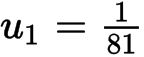 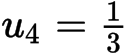 Find the value of  . [3]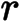 Find the smallest value of n for which  . [4]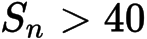 The first three terms of an arithmetic sequence are 5 , 6.7 , 8.4 .Find the common difference. [2]Find the 28term of the sequence. [2]Find the sum of the first 28 terms. [2] 5a. Expand  and simplify your result. [3]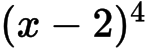 Find the term in  in  . [3]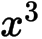 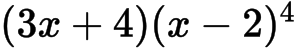 The first term of a geometric sequence is 200 and the sum of the first four terms is 324.8.Find the common ratio. [4]Find the tenth term. [2] 7. Let  , for  .  Find the value of  , giving your answer as an integer. [4]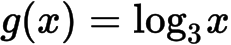 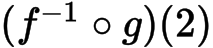  8. Let  , for  .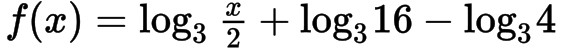 a. Show that  . [2]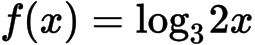 b. The function f can also be written in the form  . [6]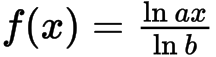 (i) Write down the value of a and of b .(ii) Hence on graph paper, sketch the graph of f , for  ,  , using a scale of 1 cm to 1 unit on each axis.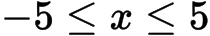 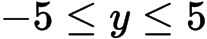 (iii) Write down the equation of the asymptote.Find the value of  and of  . [3]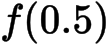 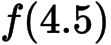 Write down the value of  . [1]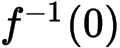 The point A lies on the graph of f . At A,  . On your diagram, sketch the graph of  , noting clearly the image of point A. [4]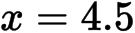 9. Consider the expansion of  .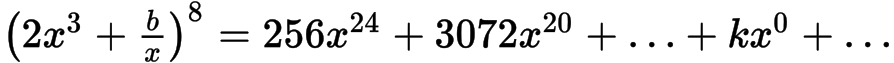 a. Find b. [3]b. Find k. [3]10. Consider the expansion of  .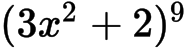 a. Write down the number of terms in the expansion. [1]b. Find the term in  . [5]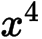 11. Let  and  .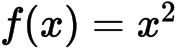 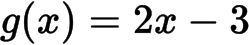 a. Find  . [3]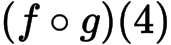 b. Find  . [2]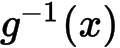 12. Let  , for  .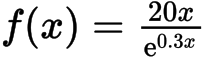 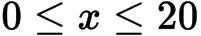 a. Sketch the graph of f . [3]b. [3] (i) Write down the x-coordinate of the maximum point on the graph of f .           (ii) Write down the interval where f is increasing.Show that  . [5]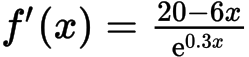 Find the interval where the rate of change of f is increasing. [4]13. Let  ,  .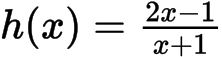 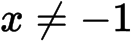 a. (i) Sketch the graph of h for  and  , including any asymptotes.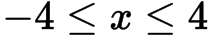 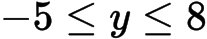      (ii) Write down the equations of the asymptotes.    (iii) Write down the x-intercept of the graph of h . [7]Find  . [4]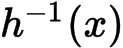         c. Let R be the region in the first quadrant enclosed by the graph of h , the x-axis and the line .[5]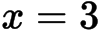 (i) Find the area of R.(ii) Write down an expression for the volume obtained when R is revolved through  about the x-axis.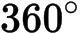 14. Let  , for  . Part of the graph of f is given below.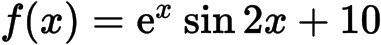 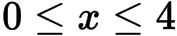 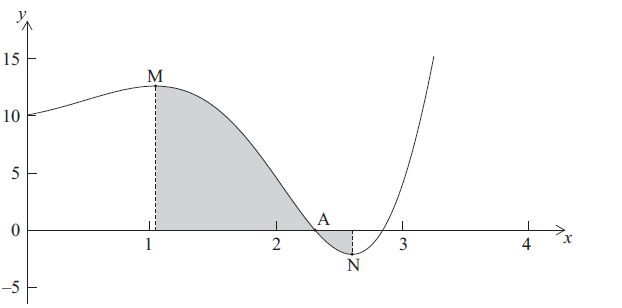 There is an x-intercept at the point A, a local maximum point at M, where  and a local minimum point at N, where  .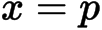 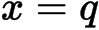 Write down the x-coordinate of A. [1]        b. Find the value of [2](i) p ;(ii) q .Find  . Explain why this is not the area of the shaded region. [3]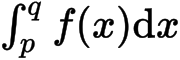 15. Let  . Part of the graph of f is shown below.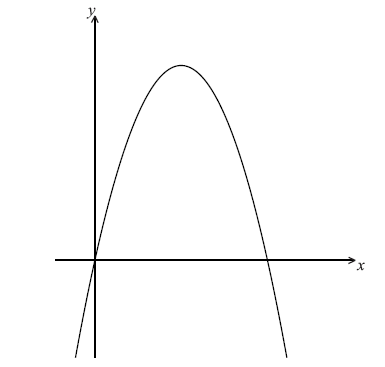 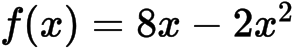 a. (i) Write down the equation of the axis of symmetry.(ii) Find the y-coordinate of the vertex. [3]Find the x-intercepts of the graph. [4]16. Let  .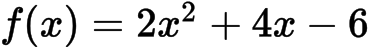 a. Express  in the form  . [3]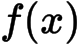 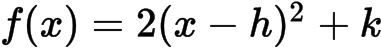 b. Write down the equation of the axis of symmetry of the graph of f . [1]c. Express  in the form  . [2]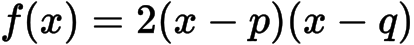  17. Consider the equation  , where k is a real number.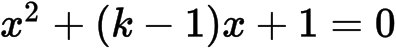 Find the values of k for which the equation has two equal real solutions. [7] 18. Solve  , for  . [7]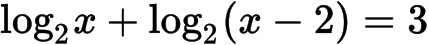 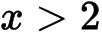 Printed for East Mecklenburg High School © International Baccalaureate Organization 2015  International Baccalaureate® - Baccalauréat International® - Bachillerato Internacional® 